Если вы твердо решили бросить курить, воспользуйтесь данными советами, выработайте на основе этой памятки свою стратегию и старайтесь следовать ей неукоснительно. Если у вас возникнут серьезные проблемы, обратитесь к взрослым.1)Проанализируй факторы, которые привели тебя к этой привычке.Напиши на листе бумаги, почему ты хочешь бросить курить. Во-первых, ты четко сформулируешь мысль, а во-вторых, сможешь не забыть о своих намерениях. Поставь на видном месте. Если тебе будет лень сделать такую простую вещь, то остальное для тебя будет просто непостижимой ношей. 2) Поставь цельОпредели дату, когда ты это сделаешь, и сообщи это близким тебе людям. Дай им обещание, и придумай себе «наказание», если не сдержишь слово.3) Проси помощь Попроси близкого тебе друга, взрослых, чтобы они приняли участие в твоей борьбе. Поговори с теми, кто бросил курить 4) Сумей справиться с «ломкой»Первое время будет трудно. Но не сдавайся. Это пройдет. Это временно. 5) Избегай искушенийНе смотри на курящих. Не находись в их компании. Избегай всего, что могло бы тебя подтолкнуть вновь взять сигарету.  Даже во сне могут появляться сцены с курением, сопровожденные приятными ощущениями от курения. Это провокация!В первые 5-7 дней отказа от курения нужно выполнять некоторые несложные рекомендации для того, чтобы как можно быстрее освободить организм от никотина- Нужно пить больше жидкости: воды, соков, кисломолочных продуктов, некрепкого чая с лимоном (лимон содержит витамин С, который особенно нужен тем, кто бросает курить), есть свежие овощи.- Не нужно пить крепкий чай или кофе – это обостряет тягу к сигарете. По той же причине не следует есть острые и пряные блюда.- Каждый день необходимо съедать ложку меда – он помогает печени очистить организм от вредных веществ.- Необходимо поддерживать высокую физическую активность, это поможет «очистить» дыхание.Как поддержать себя, чтобы снова не тянуло к сигарете?- Избегайте ситуаций, провоцирующих курение.- Найдите партнера по отказу от курения. Отказаться от курения легче, если вас поддерживают родные или друзья. Лучше всего бросать курить с кем-то вместе - вы можете оказывать друг другу моральную поддержку.- Не делайте отказ от курения самоцелью. Не нужно, чтобы ваши мысли все время вращались вокруг курения. Ваша цель иная - добиться здоровья, силы, красоты, умения управлять собой, своим настроением и поведением самостоятельно, без помощи сигарет.- Применяйте самовнушение. Для этого нужно продумать краткую индивидуальную формулу самовнушения, которая должна вызвать яркий образ. Например – «курение мне противно» или «легко дышать, когда не куришь» и т.д. Можно поддерживать себя иначе: «у меня железная воля». «Если я решил бросить курить, значит, брошу. Никто и ничто не заставит меня изменить свое решение». Эту фразу или несколько фраз нужно произносить перед сном или после пробуждения, а также несколько раз в течение дня, особенно в ситуациях, когда хочется курить.Что вы выигрываете, отказавшись от курения?- Если вы не курите неделю, вас, конечно, еще тянет к сигарете, но уже улучшился цвет лица, пропал неприятный запах от кожи, от волос, от дыхания.- Если вы не курите месяц, вам стало легче дышать, исчезла головная боль. Повысилась вкусовая чувствительность.- Если вы не курите уже полгода - пульс стал реже, вы можете задержать дыхание на длительное время, значит, вы в хорошей форме, значит, улучшаются спортивные показатели.- Посчитайте, сколько денег тратит курильщик на сигареты, если он выкуривает в день пачку сигарет?- Если вы не курите больше года и не будете курить никогда, то вы доказали себе и окружающим, что у вас сильная воля, что вы зрелая личность, которая несет ответственность за свое здоровье и жизнь в целом.МКОУ «Верх-Чебулинский районный детский дом»Памятка для сильных людей, 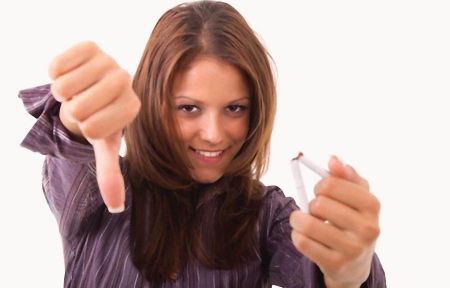 решивших побороть свою зависимость.Подготовила: педагог-психолог Матыцина Е.В.